ЗАТВЕРДЖЕНО Розпорядження міського голови  від 28.02.2020 р.  № 34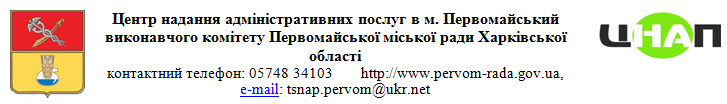 ІНФОРМАЦІЙНА КАРТКА 
адміністративної послугиВИДАЧА НАПРАВЛЕННЯ НА ПРОХОДЖЕННЯ ОБЛАСНОЇ МЕДИКО-СОЦІАЛЬНОЇ ЕКСПЕРТНОЇ КОМІСІЇ ДЛЯ ВЗЯТТЯ НА ОБЛІК  ДЛЯ ЗАБЕЗПЕЧЕННЯ ОСІБ З ІНВАЛІДНІСТЮ АВТОМОБІЛЕМНачальник управліннясоціального захисту населення                                                         Валентина СТОРОЖЕВАІнформація про суб’єкт надання адміністративної послуги Інформація про суб’єкт надання адміністративної послуги Інформація про суб’єкт надання адміністративної послуги 1Суб’єкт надання адміністративної послуги Управління соціального захисту населення Первомайської міської ради, віділ у справах осіб з інвалідністю, ветеранів та організації соціальних послуг.  64102, Харківська обл., м. Первомайський,           4 мікрорайон, буд. 21,  телефон: (05748) 3-50-15 E-mail: puszn@ukr.netІнформація про центр надання адміністративних послугІнформація про центр надання адміністративних послугІнформація про центр надання адміністративних послугНайменування центру надання адміністративних послуг, в якому здійснюється обслуговування суб’єкта зверненняНайменування центру надання адміністративних послуг, в якому здійснюється обслуговування суб’єкта звернення Центр надання адміністративних послуг в                              м. Первомайський виконавчого комітету Первомайської міської ради  Харківської області2Місцезнаходження 64102, Харківська область, м.Первомайський, проспект 40 років Перемоги, 13Інформація щодо режиму роботи Понеділок, вівторок, середа, п’ятниця: 08.00-17.00 год.Четвер: 08.00-20.00 год.Субота 08.00-15.00 год.без перерви на обід, вихідний –неділя.  4Телефон/факс (довідки),адреса електронної   пошти та веб-сторінки центру надання адміністративних послуг Тел./факс (05748) 34103e-mail: tsnap.pervom@ukr.netskype: tsnap.pervomayskiyhttp://www.pervom-rada.gov.ua/Нормативні акти, якими регламентується надання адміністративної послугиНормативні акти, якими регламентується надання адміністративної послугиНормативні акти, якими регламентується надання адміністративної послуги5Закони УкраїниЗакони України „Про реабілітацію осіб з інвалідністю в Україні” від 06.10.2005 № 2961-IV6Акти Кабінету Міністрів УкраїниПостанова Кабінету Міністрів України від 19.07.2006 № 999 „Про затвердження Порядку забезпечення осіб з інвалідністю автомобілями”7Акти центральних органів виконавчої влади-8Акти місцевих органів виконавчої влади/органів місцевого самоврядування-Умови отримання адміністративної послугиУмови отримання адміністративної послугиУмови отримання адміністративної послуги9Підстава для одержання адміністративної послуги Наявність у особи інвалідності (крім інвалідності внаслідок трудового каліцтва);наявність медичних показань для забезпечення пільговим автотранспортом.10Вичерпний перелік  документів, необхідних для отримання адміністративної послуги, а також вимоги до них1) Заява за встановленою формою;2) копія паспорта або свідоцтва про народження дитини з інвалідністю;3) копія реєстраційного номера облікової картки платника податків (крім фізичних осіб, які через свої релігійні переконання відмовляються від прийняття реєстраційного номера облікової картки платника податків, офіційно повідомили про це відповідному контролюючому органові і мають про це відмітку в паспорті);4) копія висновку медико-соціальної експертної комісії або копія висновку лікувально-консультативної комісії лікувально-профілактичного закладу про встановлення інвалідності (для дитини з інвалідністю);Примітка: копії документів звіряються адміністратором центру надання адміністративних послуг з оригіналами 11Порядок та спосіб подання документів, необхідних для отримання адміністративної послуги Заява та документи подаються особою з інвалідністю особисто або її законним представником12Платність (безоплатність) надання адміністративної послуги Безоплатноу разі платності:у разі платності:у разі платності:12.1Нормативно-правові акти, на підставі яких  стягується плата-12.2Розмір та порядок внесення плати за платну адміністративну послугу-12.3Розрахунковий рахунок для внесення плати-13Строк надання адміністративної послуги Протягом 5 робочих днів14Перелік підстав для відмови у наданні адміністративної послугиПодання неповного пакету документів, передбачених п.10;вік дитини з інвалідністю до 5 років;наявність у особи з інвалідністю автомобільного транспортного засобу, що перебуває в експлуатації менш як 10 років;одержувач послуги проживає в установі соціального обслуговування на повному державному утриманні;реєстрація на ім’я особи з інвалідністю протягом 7 років придбаного автомобіля, строк експлуатації якого менше ніж 5 років.   15Результат надання адміністративної послугиВидача направлення на проходження обласної  МСЕК          № 216Способи отримання відповіді (результату)Особисто через центр надання адміністративних послуг17ПриміткаЗа інформацію, яка наведена в цій картці, несе відповідальність керівник органу, що надає адміністративну послугу